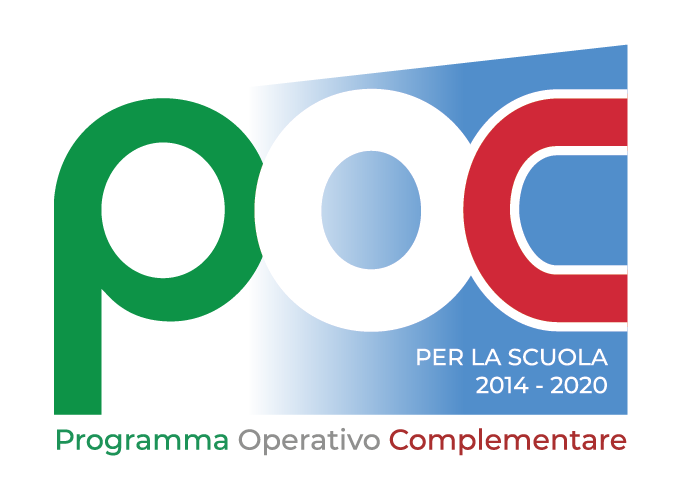 TIMESHEET ATTIVITÀ PERSONALE DOCENTE E NON DOCENTE (PERSONALE INTERNO E ESTERNO)CUP _____________________    Atto di ammissione a finanziamento ___________________    Asse ______ Obiettivo Specifico ___________ Azione ____Beneficiario: Codice Nazionale Progetto: 10.2.2A-FDRPOC-UM-2021-7Il Legale Rappresentante:All. n° Durata del ProgettoDurata del ProgettoDurata del ProgettoDurata del ProgettoDurata del ProgettoDal          /    /Al     /     /   CognomeCognome    CHITARRAI     CHITARRAI     CHITARRAI     CHITARRAI     CHITARRAI     CHITARRAI     CHITARRAI     CHITARRAI     CHITARRAI     CHITARRAI     CHITARRAI     CHITARRAI     CHITARRAI     CHITARRAI     CHITARRAI NomeNomeNomeNomeNomeNomeNome   PAOLO   PAOLO   PAOLO   PAOLO   PAOLO   PAOLO   PAOLO   PAOLO   PAOLO   PAOLO   PAOLO   PAOLO   PAOLO   PAOLO   PAOLO   PAOLO   PAOLO    CHITARRAI     CHITARRAI     CHITARRAI     CHITARRAI     CHITARRAI     CHITARRAI     CHITARRAI     CHITARRAI     CHITARRAI     CHITARRAI     CHITARRAI     CHITARRAI     CHITARRAI     CHITARRAI     CHITARRAI NomeNomeNomeNomeNomeNomeNome   PAOLO   PAOLO   PAOLO   PAOLO   PAOLO   PAOLO   PAOLO   PAOLO   PAOLO   PAOLO   PAOLO   PAOLO   PAOLO   PAOLO   PAOLO   PAOLO   PAOLOTipologia contrattoTipologia contrattoIndicare il tipo di contrattoIndicare il tipo di contrattoIndicare il tipo di contrattoIndicare il tipo di contrattoIndicare il tipo di contrattoIndicare il tipo di contrattoIndicare il tipo di contrattoIndicare il tipo di contrattoIndicare il tipo di contrattoIndicare il tipo di contrattoIndicare il tipo di contrattoIndicare il tipo di contrattoIndicare il tipo di contrattoIndicare il tipo di contrattoIndicare il tipo di contrattoTot ore lavorative previsteTot ore lavorative previsteTot ore lavorative previsteTot ore lavorative previsteTot ore lavorative previsteTot ore lavorative previsteTot ore lavorative previsteTot ore lavorative previsteTot ore lavorative previsteIndicare le ore del contrattoIndicare le ore del contrattoIndicare le ore del contrattoIndicare le ore del contrattoIndicare le ore del contrattoIndicare le ore del contrattoIndicare le ore del contrattoIndicare le ore del contrattoIndicare le ore del contrattoIndicare le ore del contrattoIndicare le ore del contrattoIndicare le ore del contrattoIndicare le ore del contrattoIndicare le ore del contrattoTipologia contrattoTipologia contrattoIndicare il tipo di contrattoIndicare il tipo di contrattoIndicare il tipo di contrattoIndicare il tipo di contrattoIndicare il tipo di contrattoIndicare il tipo di contrattoIndicare il tipo di contrattoIndicare il tipo di contrattoIndicare il tipo di contrattoIndicare il tipo di contrattoIndicare il tipo di contrattoIndicare il tipo di contrattoIndicare il tipo di contrattoIndicare il tipo di contrattoIndicare il tipo di contrattoTipologia Attività SvoltaTipologia Attività SvoltaINDICARE IN QUESTA SEZIONE LA TIPOLOGIA DI ATTIVITA’ SVOLTA (le voci indicate sono solo degli esempi)INDICARE IN QUESTA SEZIONE LA TIPOLOGIA DI ATTIVITA’ SVOLTA (le voci indicate sono solo degli esempi)INDICARE IN QUESTA SEZIONE LA TIPOLOGIA DI ATTIVITA’ SVOLTA (le voci indicate sono solo degli esempi)INDICARE IN QUESTA SEZIONE LA TIPOLOGIA DI ATTIVITA’ SVOLTA (le voci indicate sono solo degli esempi)INDICARE IN QUESTA SEZIONE LA TIPOLOGIA DI ATTIVITA’ SVOLTA (le voci indicate sono solo degli esempi)INDICARE IN QUESTA SEZIONE LA TIPOLOGIA DI ATTIVITA’ SVOLTA (le voci indicate sono solo degli esempi)INDICARE IN QUESTA SEZIONE LA TIPOLOGIA DI ATTIVITA’ SVOLTA (le voci indicate sono solo degli esempi)INDICARE IN QUESTA SEZIONE LA TIPOLOGIA DI ATTIVITA’ SVOLTA (le voci indicate sono solo degli esempi)INDICARE IN QUESTA SEZIONE LA TIPOLOGIA DI ATTIVITA’ SVOLTA (le voci indicate sono solo degli esempi)INDICARE IN QUESTA SEZIONE LA TIPOLOGIA DI ATTIVITA’ SVOLTA (le voci indicate sono solo degli esempi)INDICARE IN QUESTA SEZIONE LA TIPOLOGIA DI ATTIVITA’ SVOLTA (le voci indicate sono solo degli esempi)INDICARE IN QUESTA SEZIONE LA TIPOLOGIA DI ATTIVITA’ SVOLTA (le voci indicate sono solo degli esempi)INDICARE IN QUESTA SEZIONE LA TIPOLOGIA DI ATTIVITA’ SVOLTA (le voci indicate sono solo degli esempi)INDICARE IN QUESTA SEZIONE LA TIPOLOGIA DI ATTIVITA’ SVOLTA (le voci indicate sono solo degli esempi)INDICARE IN QUESTA SEZIONE LA TIPOLOGIA DI ATTIVITA’ SVOLTA (le voci indicate sono solo degli esempi)INDICARE IN QUESTA SEZIONE LA TIPOLOGIA DI ATTIVITA’ SVOLTA (le voci indicate sono solo degli esempi)INDICARE IN QUESTA SEZIONE LA TIPOLOGIA DI ATTIVITA’ SVOLTA (le voci indicate sono solo degli esempi)INDICARE IN QUESTA SEZIONE LA TIPOLOGIA DI ATTIVITA’ SVOLTA (le voci indicate sono solo degli esempi)INDICARE IN QUESTA SEZIONE LA TIPOLOGIA DI ATTIVITA’ SVOLTA (le voci indicate sono solo degli esempi)INDICARE IN QUESTA SEZIONE LA TIPOLOGIA DI ATTIVITA’ SVOLTA (le voci indicate sono solo degli esempi)INDICARE IN QUESTA SEZIONE LA TIPOLOGIA DI ATTIVITA’ SVOLTA (le voci indicate sono solo degli esempi)INDICARE IN QUESTA SEZIONE LA TIPOLOGIA DI ATTIVITA’ SVOLTA (le voci indicate sono solo degli esempi)INDICARE IN QUESTA SEZIONE LA TIPOLOGIA DI ATTIVITA’ SVOLTA (le voci indicate sono solo degli esempi)INDICARE IN QUESTA SEZIONE LA TIPOLOGIA DI ATTIVITA’ SVOLTA (le voci indicate sono solo degli esempi)INDICARE IN QUESTA SEZIONE LA TIPOLOGIA DI ATTIVITA’ SVOLTA (le voci indicate sono solo degli esempi)INDICARE IN QUESTA SEZIONE LA TIPOLOGIA DI ATTIVITA’ SVOLTA (le voci indicate sono solo degli esempi)INDICARE IN QUESTA SEZIONE LA TIPOLOGIA DI ATTIVITA’ SVOLTA (le voci indicate sono solo degli esempi)INDICARE IN QUESTA SEZIONE LA TIPOLOGIA DI ATTIVITA’ SVOLTA (le voci indicate sono solo degli esempi)INDICARE IN QUESTA SEZIONE LA TIPOLOGIA DI ATTIVITA’ SVOLTA (le voci indicate sono solo degli esempi)INDICARE IN QUESTA SEZIONE LA TIPOLOGIA DI ATTIVITA’ SVOLTA (le voci indicate sono solo degli esempi)INDICARE IN QUESTA SEZIONE LA TIPOLOGIA DI ATTIVITA’ SVOLTA (le voci indicate sono solo degli esempi)INDICARE IN QUESTA SEZIONE LA TIPOLOGIA DI ATTIVITA’ SVOLTA (le voci indicate sono solo degli esempi)INDICARE IN QUESTA SEZIONE LA TIPOLOGIA DI ATTIVITA’ SVOLTA (le voci indicate sono solo degli esempi)INDICARE IN QUESTA SEZIONE LA TIPOLOGIA DI ATTIVITA’ SVOLTA (le voci indicate sono solo degli esempi)INDICARE IN QUESTA SEZIONE LA TIPOLOGIA DI ATTIVITA’ SVOLTA (le voci indicate sono solo degli esempi)INDICARE IN QUESTA SEZIONE LA TIPOLOGIA DI ATTIVITA’ SVOLTA (le voci indicate sono solo degli esempi)INDICARE IN QUESTA SEZIONE LA TIPOLOGIA DI ATTIVITA’ SVOLTA (le voci indicate sono solo degli esempi)INDICARE IN QUESTA SEZIONE LA TIPOLOGIA DI ATTIVITA’ SVOLTA (le voci indicate sono solo degli esempi)INDICARE IN QUESTA SEZIONE LA TIPOLOGIA DI ATTIVITA’ SVOLTA (le voci indicate sono solo degli esempi)Tipologia Attività SvoltaTipologia Attività SvoltaProgettazione esecutivaProgettazione esecutivaProgettazione esecutivaProgettazione esecutivaProgettazione esecutivaProgettazione esecutivaProgettazione esecutivaReferente valutazioneReferente valutazioneReferente valutazioneReferente valutazioneDirezione Amministrativa(DSGA)Direzione Amministrativa(DSGA)Direzione Amministrativa(DSGA)Direzione Amministrativa(DSGA)Direzione e coordinamento(DS)Direzione e coordinamento(DS)Direzione e coordinamento(DS)Direzione e coordinamento(DS)Direzione e coordinamento(DS)Direzione e coordinamento(DS)Direzione e coordinamento(DS)Tipologia Attività SvoltaTipologia Attività SvoltaProgettazione esecutivaProgettazione esecutivaProgettazione esecutivaProgettazione esecutivaProgettazione esecutivaProgettazione esecutivaProgettazione esecutivaXReferente valutazioneReferente valutazioneReferente valutazioneReferente valutazioneDirezione Amministrativa(DSGA)Direzione Amministrativa(DSGA)Direzione Amministrativa(DSGA)Direzione Amministrativa(DSGA)Direzione e coordinamento(DS)Direzione e coordinamento(DS)Direzione e coordinamento(DS)Direzione e coordinamento(DS)Direzione e coordinamento(DS)Direzione e coordinamento(DS)Direzione e coordinamento(DS)Tipologia Attività SvoltaTipologia Attività SvoltaProgettazione esecutivaProgettazione esecutivaProgettazione esecutivaProgettazione esecutivaProgettazione esecutivaProgettazione esecutivaProgettazione esecutivaReferente valutazioneReferente valutazioneReferente valutazioneReferente valutazioneDirezione Amministrativa(DSGA)Direzione Amministrativa(DSGA)Direzione Amministrativa(DSGA)Direzione Amministrativa(DSGA)Direzione e coordinamento(DS)Direzione e coordinamento(DS)Direzione e coordinamento(DS)Direzione e coordinamento(DS)Direzione e coordinamento(DS)Direzione e coordinamento(DS)Direzione e coordinamento(DS)Tipologia Attività SvoltaTipologia Attività SvoltaReferente valutazioneReferente valutazioneReferente valutazioneReferente valutazioneDirezione Amministrativa(DSGA)Direzione Amministrativa(DSGA)Direzione Amministrativa(DSGA)Direzione Amministrativa(DSGA)Direzione e coordinamento(DS)Direzione e coordinamento(DS)Direzione e coordinamento(DS)Direzione e coordinamento(DS)Direzione e coordinamento(DS)Direzione e coordinamento(DS)Direzione e coordinamento(DS)Tipologia Attività SvoltaTipologia Attività SvoltaPersonale AmministrativoPersonale AmministrativoPersonale AmministrativoPersonale AmministrativoPersonale AmministrativoPersonale AmministrativoPersonale AmministrativoCollaboratori ScolasticiCollaboratori ScolasticiCollaboratori ScolasticiCollaboratori ScolasticiDocenza/CodocenzaDocenza/CodocenzaDocenza/CodocenzaDocenza/CodocenzaTutoraggioTutoraggioTutoraggioTutoraggioTutoraggioTutoraggioTipologia Attività SvoltaTipologia Attività SvoltaPersonale AmministrativoPersonale AmministrativoPersonale AmministrativoPersonale AmministrativoPersonale AmministrativoPersonale AmministrativoPersonale AmministrativoCollaboratori ScolasticiCollaboratori ScolasticiCollaboratori ScolasticiCollaboratori ScolasticiDocenza/CodocenzaDocenza/CodocenzaDocenza/CodocenzaDocenza/CodocenzaTutoraggioTutoraggioTutoraggioTutoraggioTutoraggioTutoraggioTipologia Attività SvoltaTipologia Attività SvoltaPersonale AmministrativoPersonale AmministrativoPersonale AmministrativoPersonale AmministrativoPersonale AmministrativoPersonale AmministrativoPersonale AmministrativoCollaboratori ScolasticiCollaboratori ScolasticiCollaboratori ScolasticiCollaboratori ScolasticiDocenza/CodocenzaDocenza/CodocenzaDocenza/CodocenzaDocenza/CodocenzaTutoraggioTutoraggioTutoraggioTutoraggioTutoraggioTutoraggioTipologia Attività SvoltaTipologia Attività SvoltaTutoraggioTutoraggioTutoraggioTutoraggioTutoraggioTutoraggioTipologia Attività SvoltaTipologia Attività Svolta  Supporto al    coordinamento  Supporto al    coordinamento  Supporto al    coordinamento  Supporto al    coordinamento  Supporto al    coordinamentoFigura AggiuntivaFigura AggiuntivaFigura AggiuntivaFigura AggiuntivaAltro (specificare)Altro (specificare)Altro (specificare)Altro (specificare)Tipologia Attività SvoltaTipologia Attività Svolta  Supporto al    coordinamento  Supporto al    coordinamento  Supporto al    coordinamento  Supporto al    coordinamento  Supporto al    coordinamentoFigura AggiuntivaFigura AggiuntivaFigura AggiuntivaFigura AggiuntivaAltro (specificare)Altro (specificare)Altro (specificare)Altro (specificare)Tipologia Attività SvoltaTipologia Attività Svolta  Supporto al    coordinamento  Supporto al    coordinamento  Supporto al    coordinamento  Supporto al    coordinamento  Supporto al    coordinamentoFigura AggiuntivaFigura AggiuntivaFigura AggiuntivaFigura AggiuntivaAltro (specificare)Altro (specificare)Altro (specificare)Altro (specificare)Tipologia Attività SvoltaTipologia Attività Svolta  Supporto al    coordinamento  Supporto al    coordinamento  Supporto al    coordinamento  Supporto al    coordinamento  Supporto al    coordinamentoGiornoOrarioOrarioN° oreDescrizione e tipologia attività svoltaGG/MM/AADalleAlleN° oreDescrizione e tipologia attività svolta04/11/202114.3017.303Incontro con tutti i tutor del progetto: supporto per il primo accesso; presentazione generale della piattaforma GPU; descrizione delle principali azioni da eseguire per l’avvio del modulo assegnato. 09/11/202114.0016.002Supporto online ai tutor dei due moduli “latino 3.0”